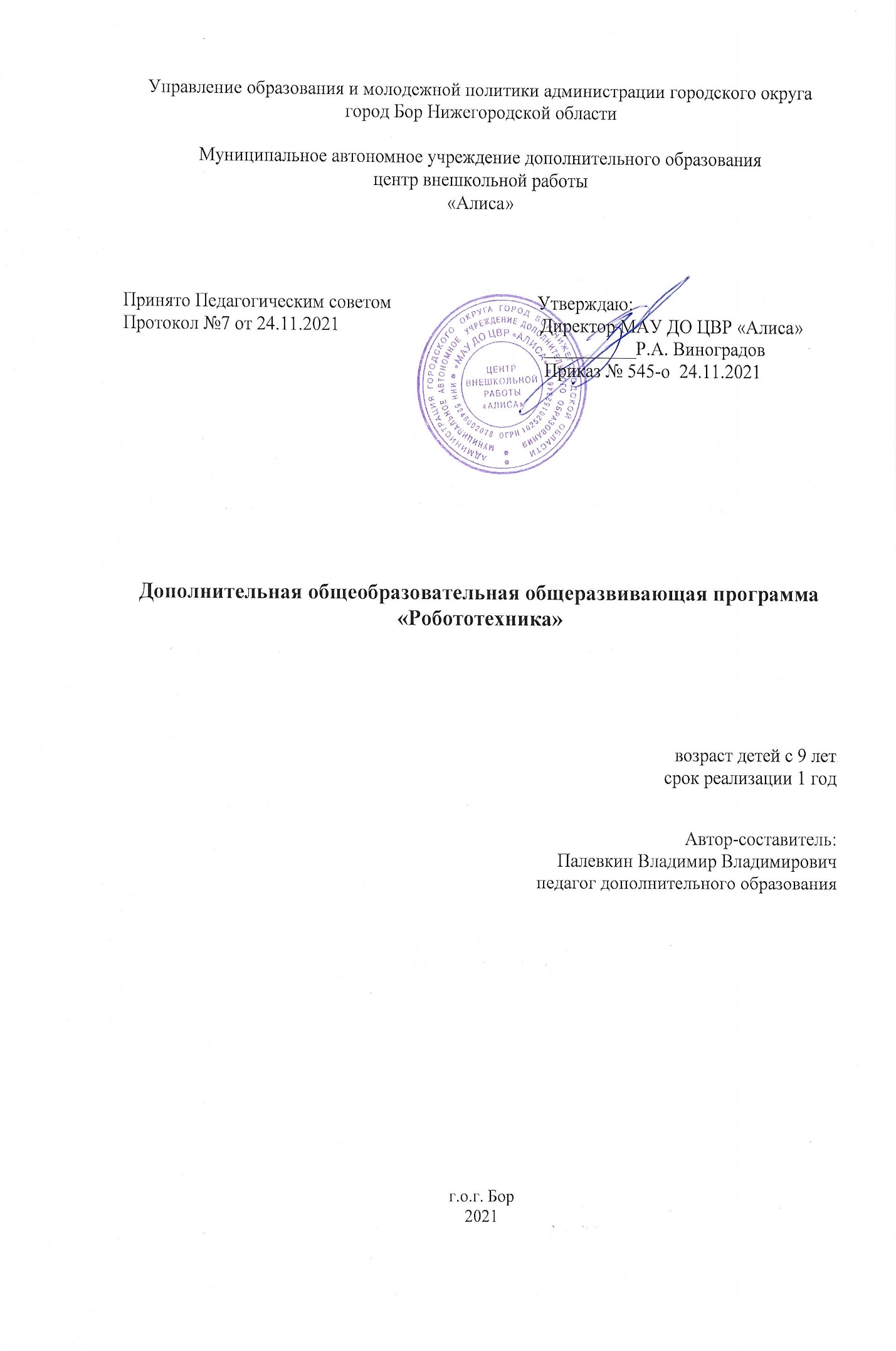 Оглавление1.Пояснительная записка …………………………………………………....12.Учебный план ………………………………………………………….......43.Календарный учебный график ……………………………………………54.Рабочая программа ………………………………………………………...65.Содержание программы …………………………………………………...76.Методическое обеспечение программы ………………………………….87.Оценочные материалы ……………………………………………………88.Литература ………………………………………………………………...141. Пояснительная запискаНаправленность программы        Дополнительная общеобразовательная общеразвивающая программа «Робототехника»  имеет техническую направленность.         Данная программа, представляет уникальную возможность для детей освоить основы робототехники, создав действующие модели роботов.          Новый конструктор в линейке роботов LEGO, предназначен, в первую очередь, для детей среднего возраста. Работая индивидуально, парами или в командах, учащиеся любых возрастов могут учиться, создавая и программируя модели, проводя исследования, составляя отчёты и обсуждая идеи, возникающие во время работы с этими моделями.Применение конструкторов LEGO позволяет существенно повысить мотивацию учащихся, организовать их творческую и исследовательскую работу. А также позволяет школьникам в форме познавательной игры узнать многие важные идеи и развивать необходимые в дальнейшей жизни навыки. Актуальность программы     Актуальность данной программы состоит в том, что робототехника представляет учащимся освоить технологии 21 века, способствует развитию их коммуникативных способностей, развивает навыки взаимодействия, самостоятельности при принятии решений, раскрывает их творческий потенциал. Дети и подростки лучше понимают, когда они что-либо самостоятельно создают или изобретают. При проведении занятий по робототехнике этот факт не просто учитывается, а реально используется на каждом занятии.Новизна программы         Новизна программы состоит в том, что она направлена на развитие образного и логического мышления детей посредством применения различных материалов LEGO. Создавая условия для развития индивидуальности ребенка, включая его в деятельность, можно рассчитывать на новый качественный результат, необходимый современному обществу. Учащиеся, осознающие свою способность приобретать новые знания и умения, самостоятельно и продуктивно расширять свой кругозор, переходят на принципиально иной уровень учебной мотивации, приобретают более высокий статус в школьной среде. Именно проектно-исследовательская деятельность на занятиях конструированием позволяет сместить акцент с процесса пассивного накопления обучающимися суммы знаний на овладение ими способами деятельности, что способствует формированию у учащихся начальной школы ключевых компетенций.    Педагогическая целесообразность этой программы в том, что в  рамках дополнительного образования она  помогает  развитию коммуникативных навыков учащихся за счет активного взаимодействия детей в ходе групповой проектной	 деятельности.Отличительные особенности программы   Отличительные особенности состоят в том, что  в основе обучающего материала лежит изучение основных принципов механической передачи движения и элементарное программирование. Работая индивидуально, парами, или в командах, учащиеся могут учиться создавать и программировать модели, проводить исследования, составлять отчёты и обсуждать идеи, возникающие во время работы с этими моделями.       На каждом занятии, используя привычные элементы LEGO, а также мотор и датчики, ребенок конструирует новую модель, посредством USB-кабеля подключает ее к ноутбуку и программирует действия робота.  В ходе изучения курса учащиеся развивают мелкую моторику кисти, логическое мышление, конструкторские способности, овладевают совместным творчеством, практическими навыками сборки и построения модели, получают специальные знания в области конструирования и моделирования, знакомятся с простыми механизмами.        Ребенок получает возможность расширить свой круг интересов и получить новые навыки в таких предметных областях, как Естественные науки, Технология, Математика, Развитие речи.         Возраст детей: программа «Робототехника» рассчитана на один год обучения детей в возрасте от 9 до 12 лет, имеющих интерес к  конструированию и моделированию.Сроки реализации программы: дополнительная обще-образовательная  общеразвивающая программа «Робототехника» рассчитана на  один год обучения.  Формы и режим занятий: - групповые  практические и теоретические занятия; - работа по индивидуальным планам (исследовательские проекты); - участие в соревнованиях между группами; - комбинированные занятия; - беседа.Объем программы: группа 3 часа в неделю - 77 часов с  15 ноября  (1год обучения)Группа 6 часов в неделю – 159 часа (с 15 ноября)Цель программы: развитие у детей интереса к техническому творчеству и обучение их конструированию через создание простейших моделей и управления готовыми моделями с помощью простейших компьютерных программ.Задачи программы Образовательные:-формирование навыков работы с интерактивной доской, навыков совместной работы в сети Интернет;-формирование умений и навыков конструирования, приобретения первого опыта при решении конструкторских  задач по механике; -знакомство и освоение  программирования в компьютерной среде LEGO  WeDO Воспитательные:- создание условий для проявления самостоятельности, активности учащихся;-воспитание уважения к интеллектуальному труду, умения работать в группах;-воспитание ответственности при выполнении работ; -воспитание высокой культуры, дисциплины;-воспитание коммуникативных способностей.Развивающие:-  развитие творческой активности;- развитие самостоятельности в принятии оптимальных решений в различных ситуациях;- развитие внимания, оперативной памяти, воображения, мышления (логического, комбинаторного, творческого).-  развитие познавательного интереса к робототехнике и азам предметов информатика, физика.Планируемые результаты обучения            Осуществление целей и задач программы предполагает получение конкретных результатов:1. учащиеся должны знать:-  простейшие основы механики-  виды конструкций, соединение деталей; - технологическую последовательность изготовления  конструкций2. учащиеся должны уметь:-  определять,  различать и называть детали конструктора;- с помощью учителя анализировать, планировать предстоящую практическую работу, осуществлять контроль качества результатов собственной практической деятельности; самостоятельно определять количество деталей в конструкции моделей.-  реализовывать творческий замысел.-  формирование алгоритмического стиля мышления;- умение применять методы программирования к решению задач из других областей знания.Определение результативности освоения ребенком программы происходит в ходе промежуточных аттестаций в каждом модуле программы в форме зачета.Определение результативности освоения программы соответствует 3 критериям:    -  высокий уровень                           -  средний уровень		      -  низкий уровеньТекущий контроль уровня усвоения материала осуществляется по результатам выполнения обучающимися практических заданий.Материально-техническое оснащение кабинета для проведения занятий
- компьютер
- интерактивная доска
- принтер- классная доска;- образовательный конструктор  LEGO;- стол для соревнований по робототехнике.2. Учебный пландополнительной общеобразовательной общеразвивающей программы«РОБОТОТЕХНИКА»срок реализации программы 1 год (78 часов)Срок реализации 1 год (156 часов)3.Календарный учебный графикРабочая программа (3 часа в неделю)Рабочая программа (6 часов в неделю)5.Содержание программыРаздел 1. Введение      Введение.  Знакомство с конструктором Лего. Что входит в конструктор LEGO Mindstorms ev3. Как работать с инструкцией.   Как правильно разложить детали в конструкторе. Организация рабочего места. Техника безопасности.      Практика. Роботы в нашей жизни. Понятие. Назначение. Что такое робототехника. Виды роботов, применяемые в современном мире.   Проектирование моделей-роботов. Символы. Терминология.Раздел 2.  Изучение механизмов, датчиков и моторов        Путешествие по ЛЕГО-стране. Изучение механизмов.Первые шаги. Среда конструирования. О сборке и программировании.      Практика. Мотор и ось. Зубчатые колеса. Промежуточное зубчатое колесо. Первые шаги. Понижающая зубчатая передача. Повышающая зубчатая передача. Датчик наклона. Шкивы и ремни. Перекрестная переменная передача. Снижение скорости. Увеличение скорости. Датчик расстояния.Раздел 3.  Забавные механизмы       Практика. Забавные механизмы. Танцующие птицы. Конструирование (сборка). Забавные механизмы. Танцующие птицы. Развитие (создание и программирование модели с более сложным поведением). Забавные механизмы. Умная вертушка. Конструирование (сборка). Забавные механизмы. Умная вертушка. Развитие (создание и программирование модели с более сложным поведением). Забавные механизмы. Обезьянка-барабанщица. Конструирование (сборка). Забавные механизмы. Обезьянка-барабанщица. Развитие (создание и программирование модели с более сложным поведением). Звери. Голодный аллигатор. Конструирование (сборка). Звери. Голодный аллигатор. Развитие (создание и программирование модели с более сложным поведением).  Звери. Рычащий лев. Конструирование (сборка). Звери. Рычащий лев. Развитие (создание и программирование модели с более сложным поведением).  6. Методическое обеспечение программыСтруктура занятия- Введение в  техническую задачу и формирование темы. - Теоретическая часть: работа с литературой,  схемами  моделей, обсуждение с педагогом. - Практическая часть: самостоятельная работа детей  по выполнению заданий, необходимых по проходимой теме. В целях поддержания устойчивого внимания и активизации учащихся  педагог сочетает практическую работу с  конструктором с устными комментариями основных    принципов механической передачи движения и элементарного программирования, увязывая изучаемый материал с жизнью, практикой, опытом детей, используя различные аналогии. При проведении практических занятий педагог следит за правильным использованием  деталей конструктора, помогает разобраться в схемах.	- Итоги занятия: обсуждение с детьми  их работы в режиме диалога, создание ситуации успеха.7. Оценочные материалыФорма аттестации – зачет.  Зачет в виде выставки.Каждый обучающийся выполняет одну творческую работу.Работа, представленная для аттестации, оценивается по следующим критериям:знание и грамотное использование материала;эстетика выполнения;сложность работы;аккуратность и качество изготовления;уровень самостоятельности при создании модели.низкий уровень – выставляется при отсутствии выполнения минимального объема поставленной задачи. Выставляется за грубые технические ошибки. Обучающийся плохо ориентируется в пройденном материале, не проявляет себя во всех видах работы. Для завершения работы необходима постоянная помощь педагога.средний уровень - выставляется при достаточно полном выполнении поставленной задачи (в целом), за хорошее исполнение технических элементов задания. В том случае, когда учеником демонстрируется достаточное понимание материала, проявлено индивидуальное отношение и самостоятельность в работе, однако допущены небольшие технические неточности.          высокий уровень – выставляется при исчерпывающем выполнении творческой работы по собственному проекту, работа отличается оригинальностью идеи, грамотным исполнением, творческим подходом, выполнена ярко и выразительно, убедительно и законченно по форме.8. СПИСОК ЛИТЕРАТУРЫ          Для педагога:1.Индустрия развлечений. ПервоРобот. Книга для учителя и сборник         проектов. LEGO Group, перевод ИНТ, - 87 с. 2.Интернет-ресурсы.3.Кружок робототехники, [электронный ресурс]//http://lego.rkc-74.ru/index.php/-lego- 4.Наука. Энциклопедия. – М., «РОСМЭН», 2001. – 125 с.5.Программное обеспечение ROBOLAB 2.9. 6. Робототехника в образовании [электронный ресурс]//http://lego.rkc-  74.ru/index.php/2009-04-03-08-35-17, Пермь, 2011 г. 7. Энциклопедический словарь юного техника. – М., «Педагогика»,       2012. – 463 с.  Для  учащихся и родителей:                               1. Русецкий А.Ю. В мире роботов. – М., 1990  2. Филиппов С.А. Робототехника для детей и родителей. – СПб.: Наука, 2010, 195 стр.3. Шахинпур М. Курс робототехники: Пер. с англ. – М.; Мир, 2002.4. Энциклопедический словарь юного техника. – М., «Педагогика», 1988. – 463 с.5. Юревич Ю.Е. Основы робототехники. Учебное пособие. Санкт-Петербург: БВХ-Петербург, 2005.        №МодульЧасыПромежуточная аттестация (часы)Модуль первого полугодия183Модуль второго полугодия533Итого716Всего                                                77 часов                                                77 часов№МодульЧасыПромежуточная аттестация (часы)Модуль первого полугодия363Модуль второго полугодия1173Итого1536Всего159 часа159 часаГод обучениясентябрьсентябрьсентябрьсентябрьсентябрьоктябрьоктябрьоктябрьоктябрьоктябрьоктябрьоктябрьноябрьноябрьноябрьноябрьноябрьдекабрьдекабрьдекабрьдекабрьянварьянварьянварьянварьянварьфевральфевральфевральфевральмартмартмартмартапрельапрельапрельапрельмаймаймаймаймайиюньиюньиюньиюнь          июль          июль          июль          июль          июльавгуставгуставгуставгустВс его уч. не де ль/ часо вВсего часов по програ ммеВсего часов по програ мме30-0506-1213-1913-1920-2620-2627-0304-1011-1718-2425-3125-3125-3101-0708-1415-2122-2829-0506-1213-1920-2627-0203-0910-1617-2324-3031-0607-1314-2021-2728-0607-1314-2021-2728-0304-1011-1718-2425-0102-0809-1516-2223-2930-0506-1213-1920-2627-0304-1011-1718-2425-3101-0708-1415-2122-28ТеоПра12334456789991011121314151617181920212223242526272829303132333435363738394041424344454647484950515211111 год333   3  3  3А3 К3333333   33333333333 3 А3 КККККККККККК  К771958666666А36666666666666  6666663 КККККККККККК  К15934125666666А36666666666666  666666 А3 КККККККККККК  К15934125Промежуточная аттестацияПромежуточная аттестацияПромежуточная аттестацияПромежуточная аттестацияПромежуточная аттестацияПромежуточная аттестацияПромежуточная аттестацияПромежуточная аттестацияПромежуточная аттестацияПромежуточная аттестацияПромежуточная аттестацияПромежуточная аттестацияПромежуточная аттестацияПромежуточная аттестацияПромежуточная аттестацияПромежуточная аттестацияУчебные часыУчебные часыУчебные часыУчебные часыУчебные часыУчебные часыУчебные часыУчебные часыУчебные часыУчебные часыУчебные часыУчебные часыУчебные часыУчебные часыУчебные часыУчебные часыКаникулыКаникулыКаникулыКаникулыКаникулыКаникулыКаникулыКаникулыКаникулыКаникулыКаникулыКаникулыКаникулыКаникулыКаникулыКаникулы		№Название темыКол-во часовВ том числеВ том числе		№Название темыКол-во часовТеория Практика 1.Введение12661.1Введение. Знакомство с конструктором Лего. Что входит в конструктор LEGO Mindstorms ev3 22-1.2Как работать с инструкцией. Как правильно разложить детали в конструкторе. 22-1.3Организация рабочего места. Техника безопасности.  22-1.4Роботы в нашей жизни. Понятие. Назначение.2-21.5Что такое робототехника. Виды роботов, применяемые в современном мире.  2-21.6Проектирование моделей-роботов. Символы. Терминология.2-22.Изучение механизмов, датчиков и моторов 3212202.1Путешествие по ЛЕГО-стране22-2.2Изучение механизмов.44-2.3Первые шаги. Среда конструирования33-Промежуточная аттестация3-32.4О сборке и программировании44-2.5Мотор и ось. Зубчатые колеса. 2-22.6Промежуточное зубчатое колесо2-22.7Понижающая зубчатая передача.2-22.8Повышающая зубчатая передача. 2-22.9Датчик наклона2-22.10Шкивы и ремни2-22.11Перекрестная переменная передача2-22.12Снижение скорости. Увеличение скорости2-22.13Датчик расстояния.4-43.Забавные механизмы28-283.1Забавные механизмы. Конструирование (сборка). 2-23.2Забавные механизмы. Развитие (создание и программирование модели с более сложным поведением). 3-33.3Забавные механизмы. Конструирование (сборка). 2-23.4Забавные механизмы.. Развитие (создание и программирование модели с более сложным поведением). 3-33.5Забавные механизмы. Конструирование (сборка). 2-23.6Забавные механизмы. Развитие (создание и программирование модели с более сложным поведением). 4-43.7Звери. Голодный аллигатор. Конструирование (сборка). 2-23.8Звери. Голодный аллигатор. Развитие (создание и программирование модели с более сложным поведением). 4-43.9Звери. Рычащий лев. Конструирование (сборка).3-33.10Звери. Рычащий лев. Развитие (создание и программирование модели с более сложным поведением). 4-4Промежуточная аттестация3-3ИТОГО771958		№Название темыКол-во часовВ том числеВ том числе		№Название темыКол-во часовТеория Практика 1.Введение187111.1Введение. Знакомство с конструктором Лего. Что входит в конструктор LEGO Mindstorms ev3 33-1.2Как работать с инструкцией. Как правильно разложить детали в конструкторе. 3211.3Организация рабочего места. Техника безопасности.  3211.4Роботы в нашей жизни. Понятие. Назначение.3-31.5Что такое робототехника. Виды роботов, применяемые в современном мире.  3-31.6Проектирование моделей-роботов. Символы. Терминология.3-32.Изучение механизмов, датчиков и моторов 181082.1Путешествие по ЛЕГО-стране3212.2Изучение механизмов.33-2.3Первые шаги. Среда конструирования3212.4О сборке и программировании33-2.5Мотор и ось. Зубчатые колеса. 3-32.6Промежуточное зубчатое колесо3-3Промежуточная аттестация332.Изучение механизмов, датчиков и моторов427352.7Понижающая зубчатая передача.6152.8Повышающая зубчатая передача. 6152.9Датчик наклона6152.10Шкивы и ремни6152.11Перекрестная переменная передача6152.12Снижение скорости. Увеличение скорости6152.13Датчик расстояния.6153.Забавные механизмы7510653.1Забавные механизмы. Конструирование (сборка). 6153.2Забавные механизмы. Развитие (создание и программирование модели с более сложным поведением). 9183.3Забавные механизмы. Конструирование (сборка). 6153.4Забавные механизмы.. Развитие (создание и программирование модели с более сложным поведением). 6153.5Забавные механизмы. Конструирование (сборка). 6153.6Забавные механизмы. Развитие (создание и программирование модели с более сложным поведением). 6153.7Звери. Голодный аллигатор. Конструирование (сборка). 6153.8Звери. Голодный аллигатор. Развитие (создание и программирование модели с более сложным поведением). 121113.9Звери. Рычащий лев. Конструирование (сборка).6153.10Звери. Рычащий лев. Развитие (создание и программирование модели с более сложным поведением). 12111Промежуточная аттестация 33ИТОГО15934125Уровень оцениванияУровень теоретических знанийУровень практических навыков и умений. Работа с инструментами, техника безопасности.Способность изготовления моделей роботовНизкийОбучающийся знает фрагментарно изученный материал. Изложение материала сбивчивое, требующее корректировки наводящими вопросами.Требуется контроль педагога за выполнением правил по технике безопасности. Не может изготовить модель робота по схеме без помощи педагога. Требуется постоянные пояснения педагога при сборке и программированию.СреднийОбучающийся знает изученный материал, но для полного раскрытия темы требуется дополнительные вопросы.Требуется периодическое напоминание о том, как работать с инструментами. Может изготовить модель робота по схемам при подсказке педагога.Нуждается в пояснении последовательности работы, но способен после объяснения к самостоятельным действиям.ВысокийОбучающийся знает изученный материал. Может дать логически выдержанный ответ, демонстрирующий полное владение материалом.Четко и безопасно работает инструментами. Способен самостоятельно изготовить модель робота по заданным схемам. Самостоятельно выполняет операции при сборке и программированию роботов.